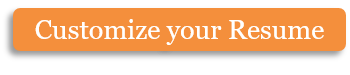 Annie Breedlove123 Park Avenue, Michigan MI 68790Phone: (123) 456 7899Email: info@hloom.comCareer ObjectiveTo obtain a cashier position in a freight forwarding organizationWork ExperienceNIKON Freight Forwarding Agency (Maumee) – Assistant Accountant	July 2011 – October 2012Preparing Airway bills for customersRecording and handling issues raised by customersHandling MerchandiseBookkeepingMaintain ledgersTaking care of petty cashCustomer careEducationEdgerton College of Commerce (Maumee, OH) – Diploma in Accounts	June 2011Marks: 82%SkillsAccount handlingProficient in customer careWorking knowledge of foreign currencies and exchange ratesExcellent Mathematics and Statistics skillsCapable of building long term relationships with customersExcellent communication skillsHobbies and InterestPlaying chessParticipating in social activitiesDebateAvid ReaderCopyright information - Please read© This Free Resume Template is the copyright of Hloom.com. You can download and modify this template for your own personal use to create a resume for yourself, or for someone else. You can (and should!) remove this copyright notice (click here to see how) before sending your resume to potential employers.You may not distribute or resell this template, or its derivatives, and you may not make it available on other websites without our prior permission. All sharing of this template must be done using a link to http://www.hloom.com/resumes/. For any questions relating to the use of this template please email us - info@hloom.com